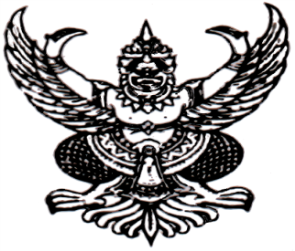 ประกาศคณะกรรมการคัดเลือกพนักงานเทศบาลสายผู้บริหารเพื่อแต่งตั้งให้ดำรงตำแหน่งในระดับที่สูงขึ้นเรื่อง  รับสมัครคัดเลือกเพื่อเลื่อนและแต่งตั้งพนักงานเทศบาลให้ดำรงตำแหน่งในระดับที่สูงขึ้นสำหรับสายงานผู้บริหารที่ว่างของเทศบาลเมืองบ้านไผ่-----------------------------------------------		ด้วยคณะกรรมการคัดเลือกพนักงานเทศบาลสายงานผู้บริหารเพื่อแต่งตั้งให้ดำรงตำแหน่งในระดับที่สูงขึ้น จะดำเนินการคัดเลือกพนักงานเทศบาลเพื่อเลื่อนและแต่งตั้งให้ดำรงตำแหน่งในระดับที่สูงขึ้นสำหรับสายงานผู้บริหารที่ว่างของเทศบาลเมืองบ้านไผ่ อำเภอบ้านไผ่  จังหวัดขอนแก่น ฉะนั้น อาศัยอำนาจตามมติ ก.ท.ในการประชุมครั้งที่๑/๒๕๕๙ เมื่อวันที่ ๒๘ มกราคม ๒๕๕๙ และครั้งที่ ๒/๒๕๕๙ เมื่อวันที่ ๒๕ กุมภาพันธ์ ๒๕๕๙ แจ้งตามหนังสือสำนักงาน ก.จ., ก.ท. และ ก.อบต. ที่ มท ๐๘๐๙.๒/ว ๒๕ ลงวันที่ ๗ มีนาคม ๒๕๕๙ ประกอบความในข้อ ๙๘ (๖)  แห่งประกาศ  ก.ท.จ. ขอนแก่น เรื่อง  หลักเกณฑ์และเงื่อนไขเกี่ยวกับการบริหารงานบุคคลของเทศบาล และฉบับที่แก้ไขเพิ่มเติม จึงประกาศรับสมัครคัดเลือก ดังนี้ตำแหน่งที่รับสมัครคัดเลือก๑.๑  สายงานนักบริหารงานช่าง ประกอบด้วย	(๑) ผู้อำนวยการกองช่าง  (นักบริหารงานช่าง  ระดับกลาง)๒.  หน้าที่และความรับผิดชอบหลักของตำแหน่ง ความรู้ความสามารถ ทักษะ และสมรรถนะที่จำเป็นสำหรับตำแหน่งเป็นไปตามมาตรฐานกำหนดตำแหน่งที่ ก.ท.กำหนดตามเอกสารหมายเลข ๑ท้ายประกาศ๓.  คุณสมบัติของผู้สมัคร    	รายละเอียดตามเอกสารหมายเลข ๒ท้ายประกาศ๔. การรับสมัครคัดเลือกและสถานที่รับสมัคร  
๔.๑การสมัครคัดเลือก ผู้ที่จะสมัครคัดเลือก  จะต้องยื่นใบสมัครและเอกสารต่าง ๆ ตามที่คณะกรรมการคัดเลือกฯ กำหนดด้วยตนเอง  ตั้งแต่วันที่ ๑๔ตุลาคม  ๒๕๕๙  ถึงวันที่ ๗ พฤศจิกายน  ๒๕๕๙ในวันและเวลาราชการ ได้ที่งานการเจ้าหน้าที่ สำนักปลัดเทศบาล เทศบาลเมืองบ้านไผ่ ถนนเจนจบทิศตำบลในเมือง  อำเภอบ้านไผ่  จังหวัดขอนแก่น โทร. ๐-๔๓๒๗-๒๗๖๒โดยผู้สมัครจะต้องมีคุณสมบัติครบถ้วนนับถึงวันสุดท้ายของการรับสมัครตามประกาศนี้ ๔.๒ผู้สมัครคัดเลือก มีสิทธิสมัครคัดเลือกได้เพียงตำแหน่งเดียว หากภายหลังปรากฏว่าผู้สมัครคัดเลือกยื่นใบสมัครคัดเลือกไว้หลายตำแหน่ง จะพิจารณาให้มีสิทธิเข้ารับการคัดเลือกได้ในตำแหน่งที่ได้สมัครไว้ก่อนแล้วเพียงตำแหน่งเดียวเท่านั้น - ๒ –๕. เอกสารและหลักฐานที่จะต้องยื่นพร้อมใบสมัคร	ผู้ประสงค์จะสมัครคัดเลือก ให้ยื่นใบสมัครด้วยตนเองต่อเจ้าหน้าที่รับสมัครคัดเลือก พร้อมด้วยหลักฐานเอกสารที่ครบถ้วนถูกต้องซึ่งผู้สมัครได้รับรองสำเนาถูกต้องและลงลายมือชื่อกำกับไว้ในเอกสารทุกฉบับในวันสมัคร ดังต่อไปนี้๕.๑  ใบสมัคร พร้อมรูปถ่ายชุดข้าราชการหน้าตรงไม่สวมหมวก และไม่ใส่แว่นตาดำ ขนาด ๑นิ้ว จำนวน ๒รูป  ถ่ายครั้งเดียวกันไม่เกิน ๖ เดือน และใบรับรองแพทย์ ซึ่งออกไว้ไม่เกิน ๑ เดือน  ตามเอกสารหมายเลข ๓ท้ายประกาศนี้๕.๒  สำเนาบัตรประวัติพนักงานเทศบาลของผู้สมัครฯ พร้อมรับรองสำเนาทุกหน้า จำนวน ๑ชุด๕.๓  สำเนาบัตรประจำตัวเจ้าหน้าที่ของรัฐ (พนักงานเทศบาล) จำนวน ๑ฉบับ พร้อมรับรองสำเนาทุกฉบับ (ถ่ายด้านหน้าและด้านหลังของบัตรในใบเดียวกัน)๕.๔  สำเนาปริญญาบัตรและสำเนาระเบียนแสดงผลการเรียน (Transcript of Record) ที่ตรงตามคุณสมบัติเฉพาะสำหรับตำแหน่งตามมาตรฐานกำหนดตำแหน่งที่ ก.ท. หรือ ก.ท. (เดิม) กำหนด  อย่างละ ๑ชุด สำหรับผู้ที่สำเร็จการศึกษาระดับปริญญาตรีหลักสูตรต่อเนื่อง ๒ ปี ให้ใช้สำเนาระเบียนแสดงผลการเรียนระดับปริญญาตรี ควบคู่กับสำเนาระเบียนแสดงผลการเรียนระดับ ปวท. ปวส. หรืออนุปริญญาด้วย สำหรับหลักฐานการศึกษาดังกล่าวเป็นภาษาต่างประเทศ ให้แนบฉบับที่แปลเป็นภาษาไทยมาด้วย๕.๔หนังสือรับรองการนำคุณวุฒิปริญญาโทมาลดระยะเวลาการดำรงตำแหน่งบริหาร จากสำนักงาน ก.ท.เพื่อลดระยะเวลาการดำรงตำแหน่งบริหาร จำนวน ๑  ชุด(กรณีใช้ลดระยะเวลาการดำรงตำแหน่ง)๕.๖หนังสือรับรองจากนายกเทศมนตรีต้นสังกัด อนุญาตให้สมัครคัดเลือกเพื่อแต่งตั้งให้ดำรงตำแหน่งในระดับที่สูงขึ้น ตามเอกสารหมายเลข ๔ ท้ายประกาศ๕.๗  แบบสรุปคะแนนประวัติการรับราชการ (คุณสมบัติ)ตามเอกสารหมายเลข ๕ ท้ายประกาศ๕.๘ข้อเสนอเกี่ยวกับวิสัยทัศน์ ความยาว ๕-๑๐หน้ากระดาษ A ๔และแบบแสดงผลงานด้านสมรรถนะหลักทางการบริหาร (ผลงานที่ประสบความสำเร็จในอดีต)ความยาว ๕-๑๐ หน้ากระดาษ A๔ ซึ่งจะต้องดำเนินการจัดทำและรับรองในช่วงเวลาการรับสมัคร โดยใช้ตัวอักษร TH SarabunPSKขนาด ๑๖ ตามเอกสารหมายเลข ๖ท้ายประกาศจำนวน ๘ ชุด		สำหรับการรับสมัครคัดเลือกในครั้งนี้ ให้ผู้สมัครคัดเลือกตรวจสอบและรับรองตนเองว่าเป็นผู้มีคุณสมบัติเฉพาะสำหรับตำแหน่งตรงตามประกาศรับสมัครคัดเลือก หากภายหลังปรากฏว่าผู้สมัครรายใด มีคุณสมบัติไม่ครบถ้วนตามประกาศของ ก.ท. มติ ก.ท. หรือ ก.ท.จ.ขอนแก่น คณะกรรมการคัดเลือกจะถือว่าเป็นผู้ขาดคุณสมบัติในการสมัครเข้ารับการคัดเลือกและไม่มีสิทธิได้รับการแต่งตั้งให้ดำรงตำแหน่งใด ๆ ๖.  ค่าธรรมเนียมในการสมัครคัดเลือก
		ผู้สมัครคัดเลือกจะต้องเสียค่าธรรมเนียมในการสมัครคัดเลือก คนละ ๔๐๐บาท๗.  การประกาศรายชื่อผู้มีสิทธิเข้ารับการคัดเลือก		๗.๑ คณะกรรมการคัดเลือกฯ จะประกาศรายชื่อผู้มีสิทธิเข้ารับการคัดเลือก และหมายเลขประจำตัวผู้สมัครเข้ารับการคัดเลือก คะแนนประวัติการรับราชการ(คุณสมบัติ) วัน เวลา และสถานที่ดำเนินการคัดเลือก  ณ สำนักงานเทศบาลเมืองบ้านไผ่  พร้อมทั้งแจ้งให้ ก.ท.จ.ทั่วประเทศ และเทศบาลภายในเขตจังหวัดขอนแก่นทราบ ในวันที่  ๑๐พฤศจิกายน  ๒๕๕๙และประกาศรายชื่อเพิ่มเติมในวันที่  ๒๑พฤศจิกายน  ๒๕๕๙-๓-๗.๒กรณีผู้สมัครคัดเลือกไม่มีชื่อเป็นผู้มีคุณสมบัติครบถ้วน หรือเห็นว่าคะแนนประวัติการรับราชการ(คุณสมบัติ)ของตนเองไม่ถูกต้อง ผู้สมัครคัดเลือกผู้นั้นมีสิทธิที่จะยืนยันว่าเป็นผู้มีคุณสมบัติครบถ้วนในการสมัครเข้ารับการคัดเลือก หรือทักท้วงขอให้แก้ไขคะแนนประวัติการรับราชการ (คุณสมบัติ) ของตนเอง โดยทำหนังสือถึงนายกเทศมนตรี พร้อมเอกสารหลักฐานที่จะยืนยันว่า เป็นผู้มีคุณสมบัติครบถ้วน หรือที่จะทักท้วงคะแนนประวัติการรับราชการ (คุณสมบัติ)  โดยยื่นหนังสือและเอกสารดังกล่าว ได้ที่สำนักปลัดเทศบาล ในวันที่๑๗  พฤศจิกายน  ๒๕๕๙ ในเวลาราชการ หากพ้นกำหนดเวลาดังกล่าว ถือว่าผู้สมัครคัดเลือกไม่ประสงค์จะให้เพิ่มรายชื่อหรือคะแนนประวัติการรับราชการ (คุณสมบัติ) แต่ประการใด	ทั้งนี้ หากคณะกรรมการคัดเลือกฯ ตรวจพบในภายหลังว่าผู้สมัครคัดเลือกผู้ใดมีคุณสมบัติไม่ตรงตามที่กำหนด หรือเป็นผู้ขาดคุณสมบัติ คณะกรรมการคัดเลือกฯ จะไม่ให้ผู้นั้นเข้ารับการคัดเลือกหรือพิจารณาไม่ให้ผ่านการคัดเลือก หรือถอนรายชื่อผู้นั้นออกจากบัญชีรายชื่อผู้ได้รับการคัดเลือก๘. หลักเกณฑ์และวิธีการคัดเลือกเพื่อประเมินความเหมาะสมกับตำแหน่ง
                    เกณฑ์ในการคัดเลือกจะพิจารณาว่าผู้เข้ารับการคัดเลือกแต่ละคนมีความรู้ความสามารถทักษะประสบการณ์และผลงานในอดีตวิสัยทัศน์การปฏิบัติงานในตำแหน่งที่จะเข้ารับการคัดเลือกประวัติการรับราชการตลอดจนมีพฤติกรรมหรือคุณลักษณะต่างๆอย่างไรโดยให้ผู้เข้ารับการคัดเลือกจัดทำและนำเสนอวิสัยทัศน์ในการเข้าดำรงตำแหน่งที่เข้ารับการคัดเลือกและนำเสนอผลงานในอดีตที่ประสบความสำเร็จอันเกิดจากการบริหารงานของผู้เข้ารับการคัดเลือกมาแล้วซึ่งกำหนดเกณฑ์การให้คะแนนดังนี้		ก.  สมรรถนะหลักทางการบริหารการปฏิบัติงานในหน้าที่ความประพฤติและคุณลักษณะอื่นๆจำนวน๑๐๐คะแนนโดยพิจารณาจาก		๑) วิสัยทัศน์ในการปฏิบัติงานในตำแหน่งที่ขอรับการคัดเลือก จำนวน ๒๐คะแนนแยกเป็น๑.๑) การจัดทำเอกสารวิสัยทัศน์				จำนวน  ๑๐ คะแนน๑.๒) การแสดงวิสัยทัศน์ต่อหน้ากรรมการคัดเลือก		จำนวน  ๑๐  คะแนน		๒) ผลงานที่ประสบความสำเร็จในอดีต  			จำนวน  ๑๐คะแนน แยกเป็น			๒.๑) การจัดทำเอกสารผลงาน				จำนวน  ๕  คะแนน			๒.๒) การนำเสนอผลงานต่อหน้ากรรมการคัดเลือก		จำนวน  ๕  คะแนน๓) การประเมินความเหมาะสมกับตำแหน่ง โดยอาจใช้วิธีสอบข้อเขียน สัมภาษณ์ หรือวิธีอื่น และทดสอบความรู้ด้านต่างๆ ในเรื่องเกี่ยวกับ๓.๑)  ความรอบรู้งานในหน้าที่				จำนวน๒๐คะแนน๓.๒)  ความรอบรู้ในการบริหาร				จำนวน๑๐คะแนน๓.๓)  การบริหารอย่างมืออาชีพ				จำนวน  ๑๐  คะแนน๓.๔)  การบริหารงานบุคคล				จำนวน๑๐คะแนน๓.๕)  การบริหารแบบมุ่งผลสัมฤทธิ์			จำนวน  ๑๐  คะแนน๓.๖)  ความประพฤติและค่านิยมสร้างสรรค์และคุณลักษณะอื่นๆ จำนวน  ๑๐  คะแนนข. ประวัติการรับราชการคะแนนเต็ม๑๐๐คะแนนโดยพิจารณาจาก			๑)  เงินเดือน					จำนวน๒๐คะแนน			๒)  วุฒิการศึกษา					จำนวน๒๐คะแนน			๓) ระยะเวลาการดำรงตำแหน่งในตำแหน่งสายงานและระดับปัจจุบัน จำนวน๒๐คะแนน	๔)  อายุราชการ					จำนวน๒๐คะแนน-๔-	๕)  ความผิดย้อนหลัง (วินัย) ๕ปี				จำนวน๑๐คะแนน	๖)  ความดีความชอบย้อนหลัง๕ปี			จำนวน๑๐คะแนนรายละเอียดตามเอกสารหมายเลข ๗ ท้ายประกาศ๙.  การประกาศวัน เวลา สถานที่คัดเลือก และระเบียบเกี่ยวกับการคัดเลือก
	คณะกรรมการคัดเลือกฯ จะดำเนินการคัดเลือกเพื่อประเมินความเหมาะสมกับตำแหน่ง ในวันที่  ๓๐ พฤศจิกายน  ๒๕๕๙ ณ สถานที่ที่คณะกรรมการคัดเลือกกำหนด โดยจะประกาศให้ทราบก่อนวันคัดเลือกไม่น้อยกว่า ๕ วันทำการ๑๐.  หลักเกณฑ์การตัดสินการตัดสินว่าผู้ใดเป็นผู้ได้รับการคัดเลือก ให้ถือเกณฑ์ว่าต้องเป็นผู้ได้คะแนนสมรรถนะหลักทางการบริหารไม่น้อยกว่าร้อยละ ๖๐และคะแนนประวัติการรับราชการ(คุณสมบัติ) ไม่น้อยกว่าร้อยละ ๖๐๑๑.  การขึ้นบัญชีและการยกเลิกบัญชีผู้ผ่านการคัดเลือก๑๑.๑การขึ้นบัญชีผู้ได้รับการคัดเลือก คณะกรรมการคัดเลือกฯ จะดำเนินการคัดเลือกตามที่กำหนด แล้วรวมคะแนนการประเมินความเหมาะสมกับตำแหน่ง สัมภาษณ์ วิสัยทัศน์ ผลงานด้านสมรรถนะหลักทางการบริหาร และคะแนนประวัติการรับราชการ(คุณสมบัติ) แล้วจัดเรียงลำดับจากผู้ที่ได้คะแนนสูงสุดไปหาผู้ที่ได้คะแนนต่ำสุด  และพิจารณาผู้ที่อยู่ในลำดับที่ดีกว่าจะได้รับการแต่งตั้งก่อนผู้ที่อยู่ในลำดับถัดไป และหากคะแนนของแต่ละบุคคลปรากฏว่าคะแนนรวมเท่ากัน ให้จัดลำดับผู้ที่คะแนนเท่ากัน ดังนี้(ก) ถ้าคะแนนรวมเท่ากัน  ให้พิจารณาจากคะแนนสัมภาษณ์ก่อน(ข) ถ้าคะแนนสัมภาษณ์เท่ากัน ให้พิจารณาจากผู้ใดได้รับแต่งตั้งให้ดำรงตำแหน่งในตำแหน่งระดับปัจจุบันก่อน(ค) ถ้าได้รับแต่งตั้งให้ดำรงตำแหน่งในตำแหน่งและระดับพร้อมกัน ให้พิจารณาจากเงินเดือนมากกว่า(ง) ถ้าเงินเดือนเท่ากัน  ให้พิจารณาจากอายุราชการ(จ) ถ้าอายุราชการเท่ากัน  ให้พิจารณาจากเครื่องราชอิสริยาภรณ์ชั้นสูงกว่า(ฉ) ถ้าได้รับเครื่องราชอิสริยาภรณ์ชั้นเดียวกัน ให้พิจารณาผู้ใดได้รับก่อน(ช) ถ้าได้รับเครื่องราชอิสริยาภรณ์ในชั้นเดียวกันพร้อมกัน  ให้พิจารณาผู้ใดมีอายุมากกว่า๑๑.๒  คณะกรรมการคัดเลือกฯ จะรายงานผลการคัดเลือกต่อนายกเทศมนตรี โดยจัดทำบัญชีรายชื่อผู้ที่ผ่านการคัดเลือกเรียงลำดับตามผลคะแนนรวม โดยจะระบุคะแนนที่ได้ไว้ในประกาศด้วย เพื่อประกาศผลการคัดเลือก พร้อมแจ้งไปยัง ก.ท.จ.ทุกจังหวัด และนายกเทศมนตรีในเขตจังหวัดขอนแก่น ทราบ 
๑๑.๓บัญชีผู้ผ่านการคัดเลือกให้ใช้ได้ไม่เกิน ๖๐วัน นับแต่ประกาศผลการคัดเลือก โดยเทศบาลอื่นจะขอใช้บัญชีคัดเลือกนี้ไม่ได้๑๑.๔ผู้ที่ได้ขึ้นบัญชีเป็นผู้ได้รับการคัดเลือก ถ้ามีกรณีใดกรณีหนึ่งดังต่อไปนี้ ให้เป็นอันยกเลิกการขึ้นบัญชีผู้นั้นไว้ในบัญชีผู้ได้รับการคัดเลือก คือ	(ก) ผู้นั้นได้รับการแต่งตั้งในตำแหน่งที่คัดเลือกได้ไปแล้ว(ข) ผู้นั้นได้ขอสละสิทธิรับการแต่งตั้งในตำแหน่งที่คัดเลือกได้	(ค) ผู้นั้นได้ออกจากราชการไม่ว่ากรณีใด ๆ ก็ตาม ก่อนการแต่งตั้ง	(ง) ผู้นั้นมีคุณสมบัติไม่ตรงตามที่กำหนด หรือเป็นผู้ขาดคุณสมบัติ	(จ) เมื่อ ก.ท.จ.ขอนแก่น มีมติในเรื่องดังกล่าวเป็นอย่างอื่น-๕-๑๒. การแต่งตั้ง	ผู้ผ่านการคัดเลือกในตำแหน่งใด จะได้รับการเลื่อนและแต่งตั้ง  ก็ต่อเมื่อในรอบปีที่แล้วจนถึงวันแต่งตั้งต้องไม่เคยถูกลงโทษทางวินัยที่หนักกว่าโทษภาคทัณฑ์ หรืออยู่ระหว่างถูกตั้งกรรมการสอบสวน และได้รับความเห็นชอบแต่งตั้งให้ดำรงตำแหน่งที่ได้รับการคัดเลือกจาก ก.ท.จ.ขอนแก่นแล้ว  เทศบาลจะดำเนินการแต่งตั้งผู้ที่ได้รับการคัดเลือกให้ดำรงตำแหน่งที่คัดเลือกตามลำดับ และแจ้งนายกเทศมนตรีที่มีผู้ผ่านการคัดเลือกได้ออกคำสั่งให้พ้นจากตำแหน่งต่อไป 		จึงประกาศให้ทราบโดยทั่วกันประกาศ    ณ   วันที่ ๔ ตุลาคมพ.ศ. ๒๕๕๙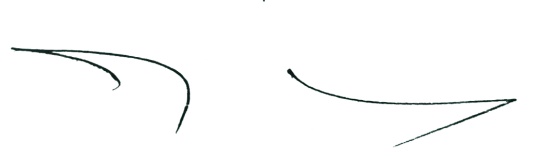 (นายศักดา    อ้อพงษ์)ผู้ทรงคุณวุฒิใน ก.ท.จ.ขอนแก่นประธานกรรมการคัดเลือกพนักงานเทศบาลสายบริหารเพื่อแต่งตั้งให้ดำรงตำแหน่งในระดับที่สูงขึ้นของเทศบาลเมืองบ้านไผ่เอกสารหมายเลข ๑หน้าที่และความรับผิดชอบหลักของตำแหน่ง ความรู้ความสามารถ ทักษะ และสมรรถนะที่จำเป็นสำหรับตำแหน่งตามมาตรฐานกำหนดตำแหน่ง***********************ชื่อตำแหน่ง		ผู้อำนวยการกองช่าง  (นักบริหารงานช่าง  ระดับกลาง)เลขที่ตำแหน่ง		๐๕-๒-๐๔-๒๑๐๓-๐๐๑๑.  หน้าที่ความรับผิดชอบ  (ระบุงานหลักๆของตำแหน่งว่ามีงานในหน้าที่อะไรบ้าง)๑.๑ปฏิบัติงานในฐานะหัวหน้าหน่วยงานระดับกองหรือตำแหน่งหัวหน้าหน่วยงานอื่นที่เทียบเท่ากองซึ่งมีลักษณะงานเกี่ยวกับการวางแผนบริหารจัดการจัดระบบงานอำนวยการสั่งราชการมอบหมายกำกับแนะนำตรวจสอบประเมินผลงานตัดสินใจแก้ปัญหาในงำนของหน่วยงานที่รับผิดชอบซึ่งลักษณะหน้าที่ความรับผิดชอบและคุณภาพของงานสูงมากเป็นพิเศษและปฏิบัติงานอื่นตามที่ได้รับมอบหมาย๑.๒งานในหน้าที่ของตำแหน่ง  (ระบุงานหลักๆของตำแหน่ง)1. ด้านแผนงาน1.1 วางแผนงาน/โครงการหรือแผนการปฏิบัติงานรวมทั้งเป้าหมายและผลสัมฤทธิ์ของหน่วยงานด้านงานช่างงานวิศวกรรมหรืองานสถาปัตยกรรมที่สังกัดเพื่อเป็นแบบแผนในการปฏิบัติงำนของหน่วยงานให้สามารถปฏิบัติงานได้อย่างมีประสิทธิภาพสูงสุด1.2 ติดตามเร่งรัดการดำเนินกิจกรรมต่างๆให้เป็นไปตามแผนงาน/โครงการหรือแผนการปฏิบัติงานตลอดจนประเมินผลและรายงานการดำเนินงานเพื่อให้เป็นไปตามเป้าหมายและผลสัมฤทธิ์ของหน่วยงานตามที่กำหนดไว้1.3 วางแนวทางการศึกษาวิเคราะห์และเสนอแนวทางพัฒนาการปฏิบัติงานหรือระบบงานของหน่วยงานด้านงานช่างงานวิศวกรรมหรืองานสถาปัตยกรรมที่สังกัดที่รับผิดชอบเพื่อปรับปรุงกระบวนการทำงานให้มีประสิทธิภาพยิ่งขึ้นภายใต้ข้อจำกัดทางด้านงบประมาณบุคลากรและเวลา1.4 ค้นคว้าประยุกต์เทคโนโลยีหรือองค์ความรู้ใหม่ๆที่เกี่ยวข้องกับงานในภารกิจของหน่วยงานในภาพรวมเพื่อนามาปรับปรุงให้การปฏิบัติงานระบบงานหรือกระบวนการทำงานมีประสิทธิภาพมากขึ้น2. ด้านบริหารงาน2.1 ควบคุมดูแลตรวจสอบติดตามให้คำแนะนำและปรับปรุงแก้ไขกำรออกแบบและก่อสร้างงานโยธาการวางผังหลักการเขียนแบบรูปรายการก่อสร้างการออกแบบสถาปัตยกรรมและออกแบบงานด้านวิศวกรรมต่างๆเพื่อให้ได้ผลผลิตตามเป้าหมายที่กำหนดไว้2.2 พิจารณาข้อขัดแย้งต่างๆในด้านงานออกแบบและก่อสร้างหรือการให้บริการตรวจสอบแบบรูปและรายการขององค์กรปกครองส่วนท้องถิ่นเพื่อให้มีคุณภาพได้มาตรฐานสอดคล้องเหมาะสมกับภาวะเศรษฐกิจของประเทศ2.3 ควบคุมดูแลตรวจสอบติดตามให้คำแนะนำและปรับปรุงแก้ไขการประมาณราคาการประกวดราคาการทำสัญญาจ้างหรือการตรวจรับงานงวดเพื่อเบิกจ่ายเงินในงานด้านการช่างงานสถาปัตยกรรมและงานวิศวกรรมต่างๆเพื่อให้เป็นไปตามระเบียบที่กำหนดไว้อย่างมีประสิทธิภาพและตรงเวลาสูงสุด2.4 ควบคุมดูแลตรวจสอบติดตามให้คำแนะนำและปรับปรุงแก้ไขการก่อสร้างการซ่อมแซมการบำรุงรักษาการติดตามผลวิจัยงานทางสถาปัตยกรรมและวิศวกรรมการจัดแต่งสถานที่ในงานต่างๆและการตรวจสอบงานโยธาเช่นสะพานถนนท่อระบายน้ำทางเท้าคลองสวนสาธารณะไฟฟ้าสวนสาธารณะอาคารและสิ่งก่อสร้างอื่นๆเป็นต้นเพื่อให้องค์กรปกครองส่วนท้องถิ่นได้ผลผลิตที่เป็นตามระเบียบทางวิชาการที่ถูกต้องและมีประสิทธิภาพสูงสุด2.5 สำรวจและทดลองวัสดุรวมถึงควบคุมการใช้บำรุงรักษาเครื่องจักรยานพาหนะเครื่องมือเครื่องใช้ของหน่วยงานเพื่อให้สามารถใช้งานตามความต้องการได้อย่างมีประสิทธิภาพสูงสุดตามหลักวิชาการ2.6 ตอบปัญหาชี้แจงและดำเนินการเป็นกรรมการหรือผู้บริหารงานตามภารกิจที่ได้รับมอบหมายเช่นเป็นกรรมการตรวจรับพัสดุเป็นกรรมการควบคุมการก่อสร้างเป็นนายตรวจป้องกันอัคคีภัยเป็นต้นเพื่อควบคุมให้ภารกิจดังกล่าวเป็นไปตามวัตถุประสงค์ที่กำหนดไว้อย่างมีประสิทธิภาพสูงสุด2.7 กำหนดพัฒนาปรับปรุงหรือแก้ไขแนวทางคู่มือกลไกกระบวนการหรือมาตรฐานในการปฏิบัติงานด้านงานช่างงานวิศวกรรมหรืองานสถาปัตยกรรมเพื่อให้การทำงานในงานที่รับผิดชอบเป็นไปอย่างถูกต้องมีประสิทธิภาพและเกิดประโยชน์สูงสุด2.8 พิจารณาอนุมัติอนุญาตการดำเนินการต่างๆตามภารกิจที่หน่วยงานรับผิดชอบเพื่อให้บรรลุเป้าหมายและผลสัมฤทธิ์ตามที่กำหนดไว้2.9 ติดต่อประสานงานกับหน่วยงานหรือองค์กรภาครัฐเอกชนและบุคคลที่เกี่ยวข้องเพื่อให้เกิดความร่วมมือหรือบูรณาการงานให้เกิดผลสัมฤทธิ์และเป็นประโยชน์ต่อประชาชน2.10 อำนวยการปฏิบัติงานและสนับสนุนงานอื่นๆตามที่ได้รับมอบหมายเพื่อสนับสนุนให้องค์กรปกครองส่วนท้องถิ่นที่สังกัดบรรลุภารกิจที่กำหนดไว้3. ด้านการบริหารทรัพยากรบุคคล3.1 จัดระบบงานและอัตรากำลังเจ้าหน้าที่ในหน่วยงานให้สอดคล้องกับภารกิจเพื่อให้ปฏิบัติราชการเกิดประสิทธิภาพและความคุ้มค่า3.2 ติดตามและประเมินผลงานของเจ้าหน้าที่ในบังคับบัญชาเพื่อให้การปฏิบัติงานสอดคล้องกับวัตถุประสงค์ของหน่วยงานและบรรลุเป้าหมายและผลสัมฤทธิ์ตามที่กำหนดไว้3.3 ให้คำปรึกษาแนะนำปรับปรุงและพัฒนาการปฏิบัติงานของเจ้าหน้าที่ในบังคับบัญชาให้มีความสามารถและสมรรถนะที่เหมาะสมงานที่ปฏิบัติ4. ด้านการบริหารทรัพยากรและงบประมาณ4.1 วางแผนการใช้ทรัพยากรและงบประมาณของหน่วยงานเพื่อให้สอดคล้องกับนโยบายพันธกิจและเป็นไปตามเป้าหมายขององค์กรปกครองส่วนท้องถิ่นโดยอาจพิจารณานำทรัพยากรและงบประมาณที่ได้รับจัดสรรมาดำเนินการและใช้จ่ายร่วมกัน4.2 ติดตามตรวจสอบการใช้ทรัพยากรและงบประมาณให้เกิดประสิทธิภาพความคุ้มค่าและเป็นไปตามเป้าหมายและผลสัมฤทธิ์ตามที่กำหนดไว้เอกสารหมายเลข ๒บัญชีรายชื่อตำแหน่งที่จะคัดเลือกและคุณสมบัติของผู้มีสิทธิสมัครเข้ารับการคัดเลือกแนบท้ายประกาศคณะกรรมการคัดเลือกพนักงานเทศบาลเพื่อแต่งตั้งให้ดำรงตำแหน่งในระดับที่สูงขึ้น ลงวันที่ ๔ตุลาคม  ๒๕๕๙เอกสารหมายเลข ๓ลำดับที่สมัคร.............................ใบสมัครเข้ารับการคัดเลือกเพื่อเลื่อนและแต่งตั้งพนักงานเทศบาลให้ดำรงตำแหน่งในระดับที่สูงขึ้นสำหรับสายงานบริหารของเทศบาลเมืองบ้านไผ่  อำเภอบ้านไผ่  จังหวัดขอนแก่นตำแหน่ง ..........................................(...............................................)**************************๑.  ชื่อ  …………………………….…………..สกุล……………………………………………..๒.  เพศ	ชาย     หญิง๓.  วัน เดือน ปีเกิด………………………………อายุปัจจุบัน………….ปี  วันเกษียณอายุราชการ………………๔.  ปัจจุบันดำรงตำแหน่ง…………………….…………………………………………ระดับ…………………….	ประเภทตำแหน่ง		บริหารระดับสูง		บริหารระดับกลาง				วิชาชีพเฉพาะ		เชี่ยวชาญเฉพาะ 	ทั่วไปเงินเดือน…………………………..…บาท		เงินประจำตำแหน่ง…………..………………..บาทงาน………………………………………….กอง/ฝ่าย…………………………………………………เทศบาล………………………………..อำเภอ……………....………จังหวัด………………………….โทรศัพท์……………………….  โทรสาร………………………… e-mail  …………………..………๕.  สถานที่ติดต่อ	ที่อยู่ปัจจุบันสามารถติดต่อได้สะดวก	บ้านเลขที่………………….ซอย/ตรอก………….………………….ถนน…………………………….…	แขวง/ตำบล……………………..เขต/อำเภอ…………………………จังหวัด………………………….	รหัสไปรษณีย์………………..โทรศัพท์………………………………..โทรสาร……..………………	e-mail…………………………………………….……………..๖.  สถานสภาพครอบครัว	โสด	สมรส	อื่น ๆชื่อคู่สมรส……………………..สกุล………………..………….อาชีพ………………..………………..ข้อมูลเกี่ยวกับบุตร/ธิดาไม่มีบุตร/ธิดา	มีบุตร/ธิดา  จำนวน………….คน  (ชาย…….….คน  หญิง……..…คน)๗.  ประวัติสุขภาพ (พร้อมใบรับรองแพทย์ที่ออกไว้ไม่เกิน  ๑เดือน  นับถึงวันรับสมัคร)-๒-๘.  ประวัติการศึกษา๙.  ประวัติการรับราชการ	วันบรรจุเข้ารับราชการ……………….………….ตำแหน่ง…………………………….ระดับ……….	ระยะเวลาปฏิบัติราชการรวม………….ปี………...เดือนประเภทตำแหน่ง  ให้ระบุว่าเป็นบริหารระดับกลาง/บริหารระดับสูง๑๐.  การฝึกอบรม  (หลักสูตรสำคัญฯ)๑๑.  ดูงาน  (ที่สำคัญ ๆ)-๓-๑๒.  การปฏิบัติงานพิเศษ๑๓.  ความสามารถพิเศษอื่น ๆ	ภาษาอังกฤษ……………………………………………………..……………………………………..	คอมพิวเตอร์…………………………………………………………………………………….………	อื่น ๆ  (โปรดระบุ) ……………………………………………………………………….……………๑๔.  เหรียญ/เครื่องราชอิสริยาภรณ์ที่ได้รับ	……………………………………….…………………………………………………………………	……………………………………….………………………………………………………………………………………………………….………………………………………………………………………………………………………….…………………………………………………………………๑๕.  ประวัติผลงานด้านการบริหาร  วิชาการหรืออื่น  ๆ  ที่ได้รับการยกย่อง๑๖.  คุณลักษณะส่วนบุคคลอื่น ๆ  ของผู้สมัครที่เห็นว่าเด่น  และเกี่ยวข้องกับงาน	…………………………………………………………………………………………………………	…………………………………………………………………………………………………………๑๗.  วิสัยทัศน์และผลงานด้านสมรรถนะหลักทางการบริหาร  จำนวน……………ชุด  (ที่แนบท้าย)(ให้จัดทำเอกสารเป็นรูปเล่มแยกต่างหากจากใบสมัคร)-๔-	ข้าพเจ้าขอรับรองว่าข้อมูลที่ได้แจ้งไว้ในใบสมัครนี้ถูกต้องครบถ้วนทุกประการ  หากตรวจสอบพบว่าข้าพเจ้าปิดบังข้อความหรือให้ข้อความที่ไม่ถูกต้องตามความเป็นจริง หรือไม่มีคุณสมบัติที่จะสมัครเข้ารับการคัดเลือก ให้ถือว่าข้าพเจ้าไม่มีสิทธิได้รับการคัดเลือกในครั้งนี้			ลงลายมือชื่อผู้สมัคร………………………………………………..						     (………………………………………..…….)				วันที่  เดือน  ปี  ………………………………….……………เอกสารหมายเลข ๔หนังสือรับรองจากนายกเทศมนตรีอนุญาตให้พนักงานเทศบาลสมัครคัดเลือกตำแหน่งสายงานผู้บริหาร เขียนที่……………………………………………………………………วันที่……………………เดือน………………………………….พ.ศ. ………………………..	ข้าพเจ้า……………………………………ตำแหน่งนายกเทศมนตรี   เทศบาล………...........……………………………………….อำเภอ……………………..จังหวัด….…....................………………….อนุญาตให้….…………………………….. ..ซึ่งเป็นพนักงานเทศบาล ตำแหน่ง……………………………………ระดับ…. สำนัก/กอง……...........………………..เทศบาล……….…………………..อำเภอ.........................……………………จังหวัด………………………...........สมัครเข้ารับการคัดเลือกตามประกาศคณะกรรมการคัดเลือกฯ เรื่อง รับสมัครคัดเลือกพนักงานเทศบาลเพื่อเลื่อนและแต่งตั้งพนักงานเทศบาลให้ดำรงตำแหน่งในระดับที่สูงขึ้นสำหรับสายงานบริหารของเทศบาล………..................................……….. ในตำแหน่ง…………………………….............และยินยอมให้โอนไปแต่งตั้งให้ดำรงตำแหน่งในระดับที่สูงขึ้นได้หากผ่านการคัดเลือก ลงชื่อ……………………………………………………………….(………………………………………………………………)ตำแหน่ง นายกเทศมนตรี ………………………………………เอกสารหมายเลข ๕แบบสรุปคะแนนประวัติการรับราชการ(คุณสมบัติ)การสมัครคัดเลือกเพื่อเลื่อนและแต่งตั้งพนักงานเทศบาลให้ดำรงตำแหน่งในระดับที่สูงขึ้นสำหรับสายงานบริหารของเทศบาลเมืองบ้านไผ่สมัครคัดเลือกในตำแหน่ง……………………………………………ระดับ………………ชื่อผู้สมัคร…………………………………...................................................อายุ……………………...ปี…………………….……..เดือนปัจจุบันดำรงตำแหน่ง…………………………………………………………………………….…………………….ระดับ………………...........เทศบาล…………………….............................อำเภอ..................................จังหวัด………………………………………………………หมายเหตุ๑. ให้เจ้าของประวัติตรวจสอบคะแนนตามหลักเกณฑ์และใส่คะแนนในช่องที่กำหนด ๒. ให้ผู้เข้ารับการคัดเลือกกรอกแบบสรุปประวัตินี้ ส่งพร้อมใบสมัครและสำเนาบัตรประวัตพนักงานเทศบาล ซึ่งตนเองได้ตรวจสอบและรับรองความถูกต้องแล้วขอรับรองว่าถูกต้อง               (ลงชื่อ)…………………………เจ้าของประวัติ			                     (………………………………….)เอกสารหมายเลข ๖หลักเกณฑ์ วิธีการ และรูปแบบในการเขียนข้อเสนอเกี่ยวกับวิสัยทัศน์ 		ผู้สมัครเข้ารับการคัดเลือกจะต้องเขียนข้อเสนอเกี่ยวกับวิสัยทัศน์ด้วยตนเอง โดยมีองค์ประกอบและรูปแบบในการเขียน ดังนี้องค์ประกอบในการเขียนข้อเสนอให้นำเสนอในรูปของงาน/โครงการหรือกิจกรรมที่จะดำเนินการ และกำหนดตัวชี้วัดความสำเร็จไว้ด้วย โดยการเสนอเกี่ยวกับวิสัยทัศน์นี้ ผู้สมัครเข้ารับการคัดเลือกต้องแสดงถึงแนวคิด ความคาดหวัง เป้าหมายหรือความตั้งใจ และแนวทางปฏิบัติของตนที่จะดำเนินการให้บรรลุเป้าหมายในการปฏิบัติหน้าที่ราชการของเทศบาลในด้านต่าง ๆ ของตำแหน่งที่สมัครเข้ารับการคัดเลือก เช่น การจัดทำแผนพัฒนาเทศบาล การบริหารงานบุคคล การเงิน การคลัง และการบริหารจัดการ เพื่อให้เทศบาลมีความเข้มแข็งและมีศักยภาพในการจัดการบริหารสาธารณะและการรองรับการถ่ายโอนภารกิจต่าง ๆ เพื่อให้เกิดประโยชน์สุขแก่ประชาชนอย่างแท้จริง ตลอดจนอาจอ้างอิงทฤษฎี แนวคิด หลักทางวิชาการต่าง ๆ โดยข้อเสนอดังกล่าวจะต้องเป็นข้อเสนอที่เป็นรูปธรรมและสามารถนำไปปฏิบัติได้ และมีเหตุผลประกอบข้อเสนอที่น่าเชื่อถือ มีความสอดคล้องกันในประเด็นต่าง ๆ ซึ่งสามารถนำไปตรวจติดตามประเมินผลได้บทสรุป และข้อเสนอแนะรูปแบบการเขียนข้อความการเขียนข้อความเกี่ยวกับวิสัยทัศน์ ให้ผู้สมัครเข้ารับการคัดเลือกเขียนข้อเสนอเกี่ยวกับวิสัยทัศน์ดังนี้ให้มีการแบ่งโครงสร้างการเขียนให้ชัดเจนตามองค์ประกอบที่กำหนดตามข้อ ๑มีลักษณะที่เป็นรูปธรรมและมีความเป็นไปได้ในทางปฏิบัติใช้หลักการบริหารทางวิชาการและประสบการณ์ในการปฏิบัติงาน รวมทั้งอาจยกตัวอย่างมาประกอบพอสังเขปเพื่อให้เกิดความเข้าใจที่ดียิ่งขึ้นมีความยาว ๕-๑๐หน้ากระดาษ A ๔ตัวอักษร TH SarabunPSKขนาด ๑๖ โดยจัดพิมพ์และจัดทำเป็นรูปเล่มให้เรียบร้อย จำนวน ๘ชุด รูปแบบการนำเสนอปกหน้าสารบัญข้อเสนอเกี่ยวกับวิสัยทัศน์ผลงานด้านสมรรถนะหลักทางการบริหารบทสรุปเอกสารอ้างอิงข้อมูลส่วนบุคคล(ปก)แบบแสดงวิสัยทัศน์ และแบบแสดงผลงานด้านสมรรถนะหลักทางการบริหารประกอบการคัดเลือกเพื่อเลื่อนและแต่งตั้งพนักงานเทศบาลให้ดำรงตำแหน่งในระดับที่สูงขึ้นสำหรับสายงานผู้บริหารของเทศบาลตำแหน่ง………………………………(……………………………)เทศบาล……………………………………………….อำเภอ……………………………………………..จังหวัดขอนแก่นเสนอโดยชื่อ…………………………………………………………………..ตำแหน่ง………………………………(……………………………)เทศบาล…………………………………………………….อำเภอ…………………………………………………..จังหวัด…………………………………………..สารบัญหน้าคำนำข้อเสนอเกี่ยวกับวิสัยทัศน์ในการปฏิบัติงานในตำแหน่งที่เข้ารับการคัดเลือกผลงานด้านสมรรถนะหลักทางการบริหาร	เรื่อง…………………………………………………………………………………………..	เรื่อง…………………………………………………………………………………………..บทสรุป............………………………………………………………………………………………..เอกสารอ้างอิง………………………………………………………………………………………..ข้อมูลส่วนบุคคล……………………………………………………………………………………แบบข้อเสนอเกี่ยวกับวิสัยทัศน์ในการปฏิบัติงานในตำแหน่งที่เข้ารับการคัดเลือกของ..............................................................................................ตำแหน่ง................................................................เทศบาล.....................................จังหวัด.......................เพื่อประกอบการสมัครคัดเลือกในตำแหน่ง..............................................(................................................)@@@@@@@@@@@@วิสัยทัศน์....................................................................................................................................................	แนวคิด.................................................................................................................................................................................................................................................................................................................................................................................................................................................................................................................................................................................................................................................	ความคาดหวัง.........................................................................................................................................................................................................................................................................................................................................................................................................................................................................................................................................................................................................................................	เป้าหมาย................................................................................................................................................................................................................................................................................................................................................................................................................................................................................................................................................................................................................................................	แนวทางปฏิบัติที่จะให้บรรลุเป้าหมาย....................................................................................................................................................................................................................................................................................................................................................................................................................................................................................................................................................................................................	ตัวชี้วัดความสำเร็จ.................................................................................................................................................................................................................................................................................................................................................................................................................................................................................................................................................................................................................................(ลงชื่อ)....................................................................(.......................................................)    ผู้เสนอข้อเสนอเกี่ยวกับวิสัยทัศน์......................../......................./..................แบบแสดงผลงานด้านสมรรถนะหลักทางการบริหาร (ผลงานย้อนหลังไม่เกิน ๓ปี)@@@@@@@@@@@@๑. ชื่อผลงาน..............................................................................................................................................๒. ระยะเวลาที่ดำเนินการ..........................................................................................................................๓. ความรู้ความสามารถที่ใช้ในการดำเนินการ (ที่แสดงถึงศักยภาพในการบริหารจัดการ)	๓.๑...............................................................................................................................................	๓.๒...............................................................................................................................................๔. สรุปสาระสำคัญของผลงาน และขั้นตอนการดำเนินการ......................................................................................................................................................................................................................................................................................................................................๕. ผลผลิต/ผลลัพธ์ของงาน (เชิงปริมาณ/คุณภาพ)......................................................................................................................................................................................................................................................๖. ประโยชน์ของผลงาน/การได้รับการยอมรับ.............................................................................................................................................................................................................................................................๗. ความยุ่งยากในการดำเนินการ/ปัญหา/อุปสรรค......................................................................................................................................................................................................................................................๘. ข้อเสนอแนะ.............................................................................................................................................................................................................................................................................................................ขอรับรองว่าผลงานด้านสมรรถนะหลักทางการบริหารดังกล่าวข้างต้นเป็นความจริงทุกประการ(ลงชื่อ)....................................................................(.......................................................)     ผู้เสนอผลงานด้านสมรรถนะหลักทางการบริหาร......................../......................./..................ได้ตรวจสอบแล้วขอรับรองว่าผลงานด้านสมรรถนะหลักทางการบริหารดังกล่าวข้างต้นตรงกับความเป็นจริงทุกประการ(ลงชื่อ)....................................................................(.......................................................)     ปลัดเทศบาล................................................................./......................./..................(กรณี ผู้เสนอผลงานด้านสมรรถนะหลักทางการบริหารเป็นตำแหน่งสูงสุดของเทศบาล เช่น ปลัดเทศบาล  ให้นายกเทศมนตรีเป็นผู้รับรองผลงาน โดยตัดส่วนที่ปลัดเทศบาลเป็นคนรับรองออก)(ลงชื่อ)....................................................................(.......................................................)นายกเทศมนตรี................................................................./......................./..................เอกสารอ้างอิง(ควรแยกเป็น เอกสารอ้างอิงประกอบการเขียนวิสัยทัศน์ และเอกสารอ้างอิงประกอบผลงานด้านสมรรถนะหลักทางการบริหาร)ข้อมูลส่วนบุคคล(ให้ถ่ายสำเนาใบสมัครที่กรอกข้อมูลเรียบร้อยแล้ว และบัตรประวัติพนักงานเทศบาล แนบท้าย)เอกสารหมายเลข ๗เงื่อนไขหลักสูตรและวิธีการคัดเลือก********************		หลักสูตรและวิธีการคัดเลือก  คุณสมบัติของผู้มีสิทธิเข้ารับการคัดเลือกเพื่อแต่งตั้งพนักงานเทศบาลให้ดำรงตำแหน่งในระดับที่สูงขึ้น สำหรับตำแหน่งผู้บริหารของเทศบาลในแต่ละตำแหน่งตามข้อ ๙๘ (๓) แห่งประกาศหลักเกณฑ์และเงื่อนไขการคัดเลือกสำหรับพนักงานเทศบาล  มีดังต่อไปนี้		เกณฑ์ในการคัดเลือก		เกณฑ์ในการคัดเลือกจะพิจารณาว่าผู้เข้ารับการคัดเลือกแต่ละคน มีความรู้ ความสามารถ  ทักษะ ประสบการณ์และผลงานในอดีต วิสัยทัศน์การปฏิบัติงานในตำแหน่งที่จะเข้ารับการคัดเลือก ประวัติการรับราชการตลอดจนมีพฤติกรรมหรือคุณลักษณะต่าง ๆ  โดยให้ผู้เข้ารับการคัดเลือกจัดทำและนำเสนอวิสัยทัศน์ในการเข้าดำรงตำแหน่งที่เข้ารับการคัดเลือก และนำเสนอผลงานในอดีตที่ประสบความสำเร็จอันเกิดจากการบริหารงานของผู้เข้ารับการคัดเลือกมาแล้ว (ย้อนหลังไม่เกิน ๓ปี นับตั้งแต่ดำรงตำแหน่งบริหาร)  ซึ่งกำหนดเกณฑ์การให้คะแนน  ดังนี้		ก.  สมรรถนะหลักทางการบริหาร การปฏิบัติงานในหน้าที่ ความประพฤติและคุณลักษณะอื่น ๆ  จำนวน  ๑๐๐คะแนน  โดยพิจารณาจาก			๑)  วิสัยทัศน์ในการปฏิบัติงานในตำแหน่งที่ขอรับการคัดเลือก จำนวน ๒๐คะแนน			วิสัยทัศน์ในการปฏิบัติงานในตำแหน่งที่จะขอรับการคัดเลือก  ผู้เข้ารับการคัดเลือก             จะต้องจัดทำเอกสารเพื่อแสดงวิสัยทัศน์ในการปฏิบัติงานในตำแหน่งที่ขอรับการคัดเลือก โดยควรจะนำเสนอข้อมูลด้านต่างๆ ดังนี้ข้อมูลส่วนบุคคลแนวคิดในการปฏิบัติงานในตำแหน่งที่ขอรับการคัดเลือกแนวทางพัฒนางานในหน้าที่แนวทางพัฒนาเทศบาลหากได้รับการคัดเลือก๒)  ความรอบรู้งานในหน้าที่	จำนวน  ๒๐คะแนนความรอบรู้งานในหน้าที่  พิจารณาจากความรู้งานในหน้าที่ของตำแหน่งที่จะแต่งตั้งรัฐธรรมนูญ  กฎหมายว่าด้วยเทศบาล  กฎหมายระเบียบบริหารงานบุคคลส่วนท้องถิ่น  กฎหมายกำหนดแผนและขั้นตอนการกระจายอำนาจให้แก่องค์กรปกครองส่วนท้องถิ่น  กฎหมายเกี่ยวข้องกับเทศบาลในสายงานที่ปฏิบัติ  รวมทั้งความรู้เกี่ยวกับเหตุการณ์ปัจจุบันทางเศรษฐกิจสังคม  และการเมือง			๓)  ผลงานที่ประสบความสำเร็จในอดีต  จำนวน  ๑๐คะแนน			ผู้เข้ารับการคัดเลือกจะต้องจัดทำเอกสารแสดงผลงานที่ประสบความสำเร็จมาแล้ว  และเกิดผลดีและเป็นประโยชน์ต่อทางราชการ  สามารถที่จะนำไปเป็นตัวอย่างแก่ผู้อื่นหรือหน่วยงานส่วนราชการอื่นได้  เช่น การจัดโครงการใหม่ ๆ ที่ประชาชนได้รับประโยชน์จำนวนมาก ๆ หรือ การคิดค้นแนวทางบริหารงานใหม่ ๆ  และสามารถนำไปปฏิบัติจนประสบผลสำเร็จได้ผลดี			๔)  ความรอบรู้ในการบริหาร  จำนวน  ๑๐คะแนน			ผู้เข้ารับการประเมินจะต้องมีความรอบรู้ในเรื่องการบริหาร เช่น  หลักการบริหารสมัยใหม่การบริหารการเปลี่ยนแปลง  การบริหารเชิงกลยุทธ์  เทคนิคการบริหารต่าง ๆ  			๕)  การบริหารอย่างมืออาชีพ  จำนวน  ๑๐คะแนน			การบริหารอย่างมืออาชีพ  พิจารณาจากการตัดสินใจ การคิดเชิงกลยุทธ์ ความเป็นผู้นำ  ปฏิภาณไหวพริบความสามารถในการแก้ไขปัญหาต่าง ๆ  ปัญหาเฉพาะหน้าของผู้เข้ารับการคัดเลือก-๒-			๖)  การบริหารงานบุคคล  จำนวน  ๑๐คะแนน			การบริหารงานบุคคล  พิจารณาจากการยืดหยุ่นและปรับตัว  ทักษะในการสื่อสาร  การประสานสัมพันธ์  ของผู้เข้ารับการคัดเลือก การประสานงานกับส่วนอื่น			๗)  การบริหารแบบมุ่งผลสัมฤทธิ์  จำนวน  ๑๐คะแนน			การบริหารแบบมุ่งผลสัมฤทธิ์  พิจารณาจาก  ความรับผิดชอบและการตรวจสอบได้           การทำงานแบบมุ่งผลสัมฤทธิ์  การบริหารราชการ			๘)  ความประพฤติและค่านิยมสร้างสรรค์ และคุณลักษณะอื่น ๆ      ๑๐คะแนน     เช่น			๑)  ความประพฤติและค่านิยมสร้างสรรค์ที่จำเป็นสำหรับนักบริหารพิจารณาจากการมีพฤติกรรมที่เหมาะสมกับตำแหน่งหน้า ที่และภารกิจของส่วนราชการ  เช่น มุ่งประโยชน์ของส่วนรวม มีความซื่อสัตย์  ครองตน  ครองคน  ครองงาน  โดยธรรม กล่าวคือ  กล้าคิด  กล้าทำ  กล้านำ  กล้าเปลี่ยน  มีความโปร่งใส  			๒)  ความอุตสาหะ  พิจารณาจากความมีมานะ อดทน และเอาใจใส่หน้าที่การงาน กระตือรือร้นในการปฏิบัติงาน  อุทิศเวลาให้กับทางราชการ  มีความขยันหมั่นเพียร			๓)  มนุษยสัมพันธ์  พิจารณาจากความสามารถในการปฏิบัติงานร่วมกับผู้อื่นอย่างมี       ประสิทธิภาพ ยอมรับฟังความคิดเห็นของผู้อื่น ยอมรับในความสามารถของผู้ร่วมงานทุกระดับ แก้ไขและลดข้อขัดแย้งอันอาจจะเป็นอุปสรรคต่องานราชการ  และหรือความสามารถในการสร้างความสัมพันธ์อันดีกับประชาชนผู้มาติดต่อรวมทั้งเต็มใจในการให้ความช่วยเหลือและบริการผู้มาติดต่อ			๔)  ความสามารถในการสื่อความหมาย  พิจารณาจากความสามารถในการแสดงความ คิดเห็นที่เกี่ยวข้องกับการปฏิบัติงาน การสื่อสารกับผู้บังคับบัญชา ผู้ใต้บังคับบัญชาและเพื่อนร่วมงาน  ความสามารถในการใช้ภาษาอย่างเหมาะสม			๕) ทัศนคติ พิจารณาจากความคิดสร้างสรรค์ ความพยายามในการบริหารงาน ความรับผิดชอบ			๖) ความมั่นคงในอารมณ์  พิจารณาจากความหนักแน่นของสภาวะอารมณ์		ข. ประวัติการรับราชการ  คะแนนเต็ม  ๑๐๐คะแนน  (รายละเอียดแนบท้าย) ได้แก่	๑)  เงินเดือน							  คะแนนเต็ม  ๒๐คะแนน	๒)  วุฒิการศึกษา						คะแนนเต็ม  ๒๐คะแนน	๓)  ระยะเวลาการดำรงตำแหน่งในตำแหน่งสายงานและระดับปัจจุบัน  คะแนนเต็ม  ๒๐คะแนน๔)  อายุราชการ  						คะแนนเต็ม  ๒๐คะแนน๕)  ความผิดย้อนหลัง (วินัย) ๕ปี					  คะแนนเต็ม  ๑๐คะแนน๖)  ความดีความชอบย้อนหลัง ๕ปี 				คะแนนเต็ม  ๑๐คะแนน-๓-ประวัติการรับราชการ (คุณสมบัติ)๑.เงินเดือนคะแนนเต็ม ๒๐คะแนน (ตามประกาศ ก.ถ. เรื่องกำหนดมาตรฐานกลางการบริหารงานบุคคลส่วนท้องถิ่น (ฉบับที่ ๙) ลงวันที่  ๒๐ พฤศจิกายน ๒๕๕๘)-๔-๒.  วุฒิการศึกษาคะแนนเต็ม  ๒๐คะแนน	*  วุฒิการศึกษาเทียบเท่า หมายถึงเทียบเท่าวุฒิการศึกษาที่ ก.ท. กำหนดไว้ในมาตรฐานกำหนดตำแหน่ง๓.  ระยะเวลาการดำรงตำแหน่งในสายงานรวมคะแนน  ๒๐คะแนน๑)  ระยะเวลาการดำรงตำแหน่งในสายงานระดับปัจจุบัน  คะแนนเต็ม  ๑๔คะแนน๒)  ระยะเวลาการดำรงตำแหน่งในสายงานปัจจุบัน  (พิจารณาเฉพาะตำแหน่งในสายงานโดยไม่ต้องพิจารณาระดับตำแหน่ง เช่น นักบริหารงานเทศบาล  นักบริหารงานคลัง เป็นต้น)  คะแนนเต็ม  ๖คะแนน-๕-๔.  อายุราชการคะแนนเต็ม  ๒๐คะแนน๕.  ความผิดย้อนหลัง  ๕ปีคะแนนเต็ม ๑๐คะแนน-๖-๖.  การพิจารณาความดีความชอบกรณีพิเศษย้อนหลัง ๕ปี  คะแนนเต็ม ๑๐คะแนนตำแหน่งคุณสมบัติผู้อำนวยการกองช่าง(นักบริหารงานช่าง ระดับกลาง)๑. มีคุณวุฒิการศึกษาตรงตามคุณสมบัติเฉพาะสำหรับตำแหน่งที่จะแต่งตั้ง ตามมาตรฐานกำหนดตำแหน่งที่ ก.ท.กำหนด คือ    ๑.๑ ได้รับปริญญาตรีหรือคุณวุฒิอย่างอื่นเทียบได้ในระดับเดียวกัน ในสาขาวิชาหรือทางวิศวกรรมโยธา วิศวกรรมชลประทาน วิศวกรรมสุขาภิบาล วิศวกรรมสำรวจ วิศวกรรมเครื่องกล วิศวกรรมสิ่งแวดล้อม วิศวกรรมก่อสร้าง สถาปัตยกรรม ผังเมือง ก่อสร้าง ไฟฟ้า เครื่องกล การจัดการงานก่อสร้าง วิศวกรรมศาสตร์ การจัดการงานวิศวกรรม หรือในสาขาวิชาหรือทางอื่นที่ ก.จ.,ก.ท.และ  ก.อบต. กำหนดว่าใช้เป็นคุณสมบัติเฉพาะสำหรับตำแหน่งนี้ได้    ๑.๒ ได้รับปริญญาโทหรือคุณวุฒิอย่างอื่นเทียบได้ในระดับเดียวกัน ในสาขาวิชาหรือทางวิศวกรรมโยธา วิศวกรรมชลประทาน วิศวกรรมสุขาภิบาล วิศวกรรมสำรวจ วิศวกรรมเครื่องกล วิศวกรรมสิ่งแวดล้อม วิศวกรรมก่อสร้าง สถาปัตยกรรม ผังเมือง ก่อสร้าง ไฟฟ้า เครื่องกล การจัดการงานก่อสร้าง วิศวกรรมศาสตร์ การจัดการงานวิศวกรรม หรือในสาขาวิชาหรือทางอื่นที่ ก.จ.,ก.ท.และ  ก.อบต. กำหนดว่าใช้เป็นคุณสมบัติเฉพาะสำหรับตำแหน่งนี้ได้    ๑.๓ ได้รับปริญญาเอกหรือคุณวุฒิอย่างอื่นเทียบได้ในระดับเดียวกัน ในสาขาวิชาหรือทางวิศวกรรมโยธา วิศวกรรมชลประทาน วิศวกรรมสุขาภิบาล วิศวกรรมสำรวจ วิศวกรรมเครื่องกล วิศวกรรมสิ่งแวดล้อม วิศวกรรมก่อสร้าง สถาปัตยกรรม ผังเมือง ก่อสร้าง ไฟฟ้า เครื่องกล การจัดการงานก่อสร้าง วิศวกรรมศาสตร์ การจัดการงานวิศวกรรม หรือในสาขาวิชาหรือทางอื่นที่ ก.จ.,ก.ท.และ  ก.อบต. กำหนดว่าใช้เป็นคุณสมบัติเฉพาะสำหรับตำแหน่งนี้ได้ และ๒. เป็นพนักงานเทศบาล ซึ่งดำรงตำแหน่งใดตำแหน่งหนึ่งมาแล้วดังต่อไปนี้ โดยจะต้องปฏิบัติงานด้านการช่าง หรืองานอื่นที่เกี่ยวข้องมาแล้วไม่น้อยกว่า ๑ ปี    ๒.๑ ดำรงตำแหน่งหรือเคยดำรงตำแหน่งผู้อำนวยการกอง (นักบริหารงานช่าง ระดับต้น) หรือที่ก.จ.,ก.ท.และ ก.อบต.เทียบเท่ามาแล้วไม่น้อยกว่า ๒ ปี หรือ    ๒.๒ ดำรงตำแหน่งหรือเคยดำรงตำแหน่งไม่ต่ำกว่าหัวหน้าฝ่าย(นักบริหารงานช่าง ระดับต้น) หรือที่ก.จ.,ก.ท.และ ก.อบต.เทียบเท่ามาแล้วไม่น้อยกว่า๔ปีกำหนดเวลา ๔ปี ให้ลดเป็น ๓ปี สำหรับผู้มีคุณสมบัติเฉพาะสำหรับตำแหน่งนักบริหารงานช่าง ระดับต้น ข้อ ๑.๒ และ ข้อ ๑.๓หรือ๓. เป็นพนักงานเทศบาล ซึ่งดำรงตำแหน่งใดตำแหน่งหนึ่งมาแล้วดังต่อไปนี้ โดยจะต้องปฏิบัติงานด้านการช่าง หรืองานอื่นที่เกี่ยวข้องตามที่ ก.จ.,ก.ท.หรือ ก.อบต.กำหนด มาแล้วไม่น้อยกว่า ๑ ปี    ๓.๑ ดำรงตำแหน่งหรือเคยดำรงตำแหน่งผู้อำนวยการกอง(นักบริหารงานช่างระดับ๗) และผู้อำนวยการกอง(นักบริหารงานช่าง ระดับต้น) โดยต้องมีระยะเวลารวมกันไม่น้อยกว่า๒ปีหรือ    ๓.๒ ดำรงตำแหน่งหรือเคยดำรงตำแหน่งหัวหน้าส่วน(นักบริหารงานช่างระดับ ๗ ) และผู้อำนวยการกอง(นักบริหารงานช่าง ระดับต้น) โดยต้องมีระยะเวลารวมกันไม่น้อยกว่า๔ปี กำหนดเวลา ๔ปี ให้ลดเป็น ๓ปี สำหรับผู้ได้รับปริญญาโท หรือเทียบได้ไม่ต่ำกว่าในสาขาวิชาหรือทางที่ตรงตามคุณสมบัติเฉพาะสำหรับตำแหน่งที่จะแต่งตั้งตามมาตรฐานกำหนดตำแหน่ง หรือ    ๓.๓ ดำรงตำแหน่งหรือเคยดำรงตำแหน่งหัวหน้ากอง(นักบริหารงานช่างระดับ๖)/หัวหน้าส่วน(นักบริหารงานช่าง ระดับ๖) และผู้อำนวยการกอง(นักบริหารงานช่าง ระดับต้น) โดยต้องมีระยะเวลารวมกันไม่น้อยกว่า ๖ ปี กำหนด ๖ ปี ให้ลดเป็น ๕ ปี สำหรับผู้ได้รับปริญญาโท หรือเทียบได้ไม่ต่ำกว่าในสาขาวิชาหรือทางที่ตรงตามคุณสมบัติเฉพาะสำหรับตำแหน่งที่จะแต่งตั้งตามมาตรฐานกำหนดตำแหน่ง หรือ    ๓.๔ ดำรงตำแหน่งหรือเคยดำรงตำแหน่งไม่ต่ำกว่าหัวหน้าฝ่าย (นักบริหารงานช่าง ระดับ ๗) และหัวหน้าฝ่าย(นักบริหารงานช่าง ระดับต้น) โดยต้องมีระยะเวลารวมกันไม่น้อยกว่า๔ปี กำหนดเวลา ๔ปี ให้ลดเป็น ๓ปี สำหรับผู้ได้รับปริญญาโท หรือเทียบได้ไม่ต่ำกว่าในสาขาวิชาหรือทางที่ตรงตามคุณสมบัติเฉพาะสำหรับตำแหน่งที่จะแต่งตั้งตามมาตรฐานกำหนดตำแหน่ง หรือ    ๓.๕ ดำรงตำแหน่งหรือเคยดำรงตำแหน่งไม่ต่ำกว่าหัวหน้าฝ่าย (นักบริหารงานช่าง ระดับ ๖) และหัวหน้าฝ่าย(นักบริหารงานช่าง ระดับต้น) โดยต้องมีระยะเวลารวมกันไม่น้อยกว่า๖ปี กำหนดเวลา ๕ปี ให้ลดเป็น ๓ปี สำหรับผู้ได้รับปริญญาโท หรือเทียบได้ไม่ต่ำกว่าในสาขาวิชาหรือทางที่ตรงตามคุณสมบัติเฉพาะสำหรับตำแหน่งที่จะแต่งตั้งตามมาตรฐานกำหนดตำแหน่งและ๔.  ได้รับเงินเดือนไม่ต่ำกว่า๒๕,๕๓๐บาทเป็นโรคเหล่านี้หรือไม่ความดันโลหิตสูงหัวใจเบาหวานไตไมเกรนอื่น ๆเป็นไม่เป็นวุฒิการศึกษาวุฒิการศึกษาวุฒิการศึกษาวุฒิการศึกษาวุฒิการศึกษาวุฒิการศึกษาระดับการศึกษาสาขาสถาบันประเทศปีที่สำเร็จการศึกษาการได้รับทุนปริญญาตรีปริญญาโทปริญญาเอกการศึกษาระดับอื่นๆ ที่สำคัญการดำรงตำแหน่งในสายงานบริหารการดำรงตำแหน่งในสายงานบริหารการดำรงตำแหน่งในสายงานบริหารการดำรงตำแหน่งในสายงานบริหารชื่อตำแหน่งประเภทตำแหน่งช่วงเวลาที่ดำรงตำแหน่งรวมเวลาดำรงตำแหน่ง๑.๒.๓.ฯลฯหลักสูตรที่อบรมหลักสูตรที่อบรมหลักสูตรที่อบรมหลักสูตรที่อบรมหลักสูตรที่อบรมชื่อหลักสูตร/การอบรมอื่นหน่วยงานที่จัดสถานที่อบรมช่วงเวลาทุนการอบรมการดูงานการดูงานการดูงานการดูงานเรื่องสถานที่ระหว่างวันที่ทุนการดูงานการปฏิบัติงานพิเศษการปฏิบัติงานพิเศษการปฏิบัติงานพิเศษการปฏิบัติงานพิเศษเรื่องสถานที่ปฏิบัติงานระยะเวลาปฏิบัติงานผลสำเร็จวันที่รางวัล/เกียรติคุณที่ได้รับการยกย่องผลงานสถานที่/ผู้มอบเกียรติคุณเฉพาะเจ้าหน้าที่เฉพาะเจ้าหน้าที่เฉพาะเจ้าหน้าที่       ได้ตรวจสอบหลักฐานและเอกสารการสมัครแล้ว(   ) ครบถ้วน(   ) ไม่ครบถ้วนเนื่องจาก..............................................................................   ...........................................  (...........................................)        เจ้าหน้าที่รับสมัคร       ได้รับเงินค่าสมัครแล้ว จำนวน……………….…….บาท ตามใบเสร็จรับเงิน เล่มที่...................เลขที่............... ลงวันที่................................. ..........................................(..........................................)           ผู้รับเงินได้ตรวจสอบคุณสมบัติของผู้สมัครแล้ว(   ) คุณสมบัติครบถ้วน(   ) คุณสมบัติไม่ครบถ้วน เนื่องจาก................................................................................................................................      ...............................................      (.............................................)   เลขานุการคณะกรรมการคัดเลือกฯคุณสมบัติสรุปรายละเอียดคะแนน๑. เงินเดือนปัจจุบัน………………………………………………………..บาท๒. วุฒิการศึกษา (ระบุชื่อวุฒิการศึกษาสูงสุดที่ได้รับซึ่งเป็นคุณวุฒิที่ตรงตามคุณสมบัติเฉพาะสำหรับตำแหน่งที่สมัคร)วุฒิการศึกษา……………………………………………………………….๓. ระยะเวลาการดำรงตำแหน่ง๓.๑ระยะเวลาการดำรงตำแหน่งปัจจุบันในสายงานระดับปัจจุบัน วันที่ดำรงตำแหน่งตั้งแต่…………………ถึงวันที่.................(วันสุดท้ายของการรับสมัคร)รวม……………………ปี……………………….เดือน………………..วัน๓.๒ระยะเวลาการดำรงตำแหน่งในสายงานปัจจุบัน (นับตั้งแต่วันเริ่มตำแหน่งในสายงานผู้บริหาร)วันที่ดำรงตำแหน่งตั้งแต่…………………ถึงวันที่................. (วันสุดท้ายของการรับสมัคร)รวม……………………ปี……………………….เดือน………………..วัน๔. อายุราชการ   (ปี/เดือน/วัน)ตั้งแต่วันที่….………………………ถึงวันที่................. (วันสุดท้ายของการรับสมัคร)รวม……………………ปี……………………….เดือน………………..วัน๕. ความผิดย้อนหลัง ๕ปี (ระบุการถูกลงโทษทางวินัย)ว่ากล่าวตักเตือน.............................ครั้ง ภาคทัณฑ์…………….…………….……ครั้ง ตัดเงินเดือน….……………………..……ครั้ง ลดขั้นเงินเดือน………..………..……..ครั้ง๖. การพิจารณาความดีความชอบ (ย้อนหลัง ๕ปี)๑. เงินเดือนเมื่อ ๑เมษายน ๒๕๕๕ ……………..บาท ได้รับพิจารณารวม............……ขั้น๒. เงินเดือนเมื่อ ๑ ตุลาคม ๒๕๕๕……………..บาท ได้รับพิจารณารวม............……ขั้น๓. เงินเดือนเมื่อ ๑เมษายน ๒๕๕๖ ……………..บาท ได้รับพิจารณารวม............……ขั้น๔.เงินเดือนเมื่อ ๑ตุลาคม ๒๕๕๖  ……………..บาท ได้รับพิจารณารวม............……ขั้น๕. เงินเดือนเมื่อ ๑เมษายน ๒๕๕๗ ……………..บาท ได้รับพิจารณารวม............……ขั้น๖. เงินเดือนเมื่อ ๑ตุลาคม ๒๕๕๗  ……………..บาท ได้รับพิจารณารวม............……ขั้น๗. เงินเดือนเมื่อ ๑เมษายน ๒๕๕๘ ……………..บาท ได้รับพิจารณารวม............……ขั้น๘. เงินเดือนเมื่อ ๑ตุลาคม ๒๕๕๘  ……………..บาท ได้รับพิจารณารวม............……ขั้น๙. เงินเดือนเมื่อ ๑เมษายน ๒๕๕๙ ……………..บาท ได้รับพิจารณารวม............……ขั้น๑๐. เงินเดือนเมื่อ ๑ตุลาคม ๒๕๕๙……………..บาท ได้รับพิจารณารวม............……ขั้น                   รวมทั้งหมด………………ขั้นรวมคะแนนชั้นประเภทอำนวยการท้องถิ่นระดับต้นประเภทอำนวยการท้องถิ่นระดับกลางประเภทอำนวยการท้องถิ่นระดับสูงประเภทบริหารท้องถิ่นระดับต้นประเภทบริหารท้องถิ่นระดับกลางประเภทบริหารท้องถิ่นระดับสูงคะแนน๒๐=>42,890=> 51,520=>53,890=>44,280=>52,370=>58,890๒๐19..542,21050,67053,08043,58051,52057,930๑๙.๘๐1941,55049,83052,26042,89050,67056,960๑๙.๖๐18.540,90049,01051,45042,21049,83056,000๑๙.๔๐1840,26048,20050,64041,55049,01055,010๑๙.๒๐17.539,63047,38049,83040,90048,20054,050๑๙.๐๐1739,08046,56049,01040,26047,38053,090๑๘.๘๐16.538,52045,75048,20039,63046,56052,120๑๘.๖๐1637,96044,93047,38039,08045,75051,140๑๘.๔๐15.537,41044,13046,56038,52044,93050,170๑๘.๒๐1516,80043,30045,75037,96044,13049,220๑๘14.516,31042,62044,93037,41043,30048,290๑๗.๘๐1415,77041,93044,13036,86042,62047,390๑๗.๖๐13.535,22041,25043,31036,31041,93046,470๑๗.๔๐1334,68040,56042,49035,77041,25045,550๑๗.๒๐12.534,11039,88041,67035,22040,56044,680๑๗.๐๐1233,56039,19040,89034,68039,88043,810๑๖.๘๐11.533,00038,50040,10034,11039,19042,950๑๖.๖๐1132,45037,83039,36033,56038,50042,070๑๖.๔๐10.531,88037,13038,62033,00037,83041,190๑๖.๒๐1031,34036,45037,88032,45037,13040,310๑๖9.530,79035,76037,12031,88036,45039,440๑๕.๘๐930,22035,09036,41031,34035,76038,570๑๕.๖๐8.529,68034,43035,69030,79035,09037,700๑๕.๔๐829,11033,77034,98030,22034,43036,820๑๕.๒๐7.528,56033,14034,27029,68033,77035,950๑๕.๐๐728,03032,51033,55029,10033,14035,090๑๔.๘๐6.527,48031,90032,85028,56032,51034,220๑๔.๖๐626,98031,29032,11028,03031,90033,360๑๔.๔๐5.526,46030,69031,40027,48031,29032,510๑๔.๒๐525,97030,10030,70026,98030,69031,650๑๔4.525,47029,51029,98026,64030,10030,820๑๓.๘๐424,97028,93029,28025,97029,51029,980๑๓.๖๐3.524,49028,35028,56025,47028,93029,280๑๓.๔๐324,01027,80027,85024,97028,35028,560๑๓.๒๐2.523,55027,23027,16024,49027,80027,850๑๓.๐๐223,08026,66026,46024,01027,23027,160๑๒.๘๐1.522,62026,10025,77023,55026,66026,460๑๒.๖๐122,17025,53025,08023,08026,10025,770๑๒.๔๐ชั้นประเภทอำนวยการท้องถิ่นระดับต้นประเภทอำนวยการท้องถิ่นระดับกลางประเภทอำนวยการท้องถิ่นระดับสูงประเภทบริหารท้องถิ่นระดับต้นประเภทบริหารท้องถิ่นระดับกลางประเภทบริหารท้องถิ่นระดับสูงคะแนนระดับ  ๙ระดับ  ๘ระดับ  ๗ระดับ  ๖คะแนนที่ได้ปริญญาเอกปริญญาเอกปริญญาเอกปริญญาเอก๒๐ปริญญาโทหรือเทียบเท่า *ปริญญาโทหรือเทียบเท่า *ปริญญาโทหรือเทียบเท่า *ปริญญาโทหรือเทียบเท่า *๑๘.๘๐                                       ประกาศนียบัตรชั้นสูงหรือเทียบเท่า                                       ประกาศนียบัตรชั้นสูงหรือเทียบเท่า                                       ประกาศนียบัตรชั้นสูงหรือเทียบเท่า                                       ประกาศนียบัตรชั้นสูงหรือเทียบเท่า๑๘.๔๐ปริญญาตรีหรือเทียบเท่าปริญญาตรีหรือเทียบเท่าปริญญาตรีหรือเทียบเท่าปริญญาตรีหรือเทียบเท่า๑๘ประกาศนียบัตรวิชาชีพชั้นสูงหรือเทียบเท่าประกาศนียบัตรวิชาชีพชั้นสูงหรือเทียบเท่าประกาศนียบัตรวิชาชีพชั้นสูงหรือเทียบเท่าประกาศนียบัตรวิชาชีพชั้นสูงหรือเทียบเท่า๑๗.๒๐ประกาศนียบัตรวิชาชีพเทคนิคหรือเทียบเท่าประกาศนียบัตรวิชาชีพเทคนิคหรือเทียบเท่าประกาศนียบัตรวิชาชีพเทคนิคหรือเทียบเท่าประกาศนียบัตรวิชาชีพเทคนิคหรือเทียบเท่า๑๖.๔๐ประกาศนียบัตรวิชาชีพหรือเทียบเท่าประกาศนียบัตรวิชาชีพหรือเทียบเท่าประกาศนียบัตรวิชาชีพหรือเทียบเท่าประกาศนียบัตรวิชาชีพหรือเทียบเท่า๑๖ม.ศ.๓ม.ศ.๕  (ม.๓ / ม.๖)  หรือเทียบเท่าม.ศ.๓ม.ศ.๕  (ม.๓ / ม.๖)  หรือเทียบเท่าม.ศ.๓ม.ศ.๕  (ม.๓ / ม.๖)  หรือเทียบเท่าม.ศ.๓ม.ศ.๕  (ม.๓ / ม.๖)  หรือเทียบเท่า๑๕.๖๐ระดับ ๙ระดับ ๘ระดับ ๗ระดับ ๖คะแนนที่ได้๑๐ปีขึ้นไป๑๐ปีขึ้นไป๑๐ปีขึ้นไป๑๐ปีขึ้นไป๑๔๙ปี  ขึ้นไป  แต่ไม่เกิน  ๑๐ปี๙ปี  ขึ้นไป  แต่ไม่เกิน  ๑๐ปี๙ปี  ขึ้นไป  แต่ไม่เกิน  ๑๐ปี๙ปี  ขึ้นไป  แต่ไม่เกิน  ๑๐ปี๑๓๘ปี  ขึ้นไป  แต่ไม่เกิน    ๙ปี๘ปี  ขึ้นไป  แต่ไม่เกิน    ๙ปี๘ปี  ขึ้นไป  แต่ไม่เกิน    ๙ปี๘ปี  ขึ้นไป  แต่ไม่เกิน    ๙ปี๑๒๗ปี  ขึ้นไป  แต่ไม่เกิน    ๘ปี๗ปี  ขึ้นไป  แต่ไม่เกิน    ๘ปี๗ปี  ขึ้นไป  แต่ไม่เกิน    ๘ปี๗ปี  ขึ้นไป  แต่ไม่เกิน    ๘ปี๑๑๖ปี  ขึ้นไป  แต่ไม่เกิน    ๗ปี๖ปี  ขึ้นไป  แต่ไม่เกิน    ๗ปี๖ปี  ขึ้นไป  แต่ไม่เกิน    ๗ปี๖ปี  ขึ้นไป  แต่ไม่เกิน    ๗ปี๑๐๕ปี  ขึ้นไป  แต่ไม่เกิน    ๖ปี๕ปี  ขึ้นไป  แต่ไม่เกิน    ๖ปี๕ปี  ขึ้นไป  แต่ไม่เกิน    ๖ปี๕ปี  ขึ้นไป  แต่ไม่เกิน    ๖ปี๙๔ปี  ขึ้นไป  แต่ไม่เกิน    ๕ปี๔ปี  ขึ้นไป  แต่ไม่เกิน    ๕ปี๔ปี  ขึ้นไป  แต่ไม่เกิน    ๕ปี๔ปี  ขึ้นไป  แต่ไม่เกิน    ๕ปี๘๓ปี  ขึ้นไป  แต่ไม่เกิน    ๔ปี๓ปี  ขึ้นไป  แต่ไม่เกิน    ๔ปี๓ปี  ขึ้นไป  แต่ไม่เกิน    ๔ปี๓ปี  ขึ้นไป  แต่ไม่เกิน    ๔ปี๗๒ปี  ขึ้นไป  แต่ไม่เกิน    ๓ปี๒ปี  ขึ้นไป  แต่ไม่เกิน    ๓ปี๒ปี  ขึ้นไป  แต่ไม่เกิน    ๓ปี๒ปี  ขึ้นไป  แต่ไม่เกิน    ๓ปี๖๑ปี  ขึ้นไป  แต่ไม่เกิน    ๒ปี๑ปี  ขึ้นไป  แต่ไม่เกิน    ๒ปี๑ปี  ขึ้นไป  แต่ไม่เกิน    ๒ปี๑ปี  ขึ้นไป  แต่ไม่เกิน    ๒ปี๕ต่ำกว่า  ๑ปี ต่ำกว่า  ๑ปี ต่ำกว่า  ๑ปี ต่ำกว่า  ๑ปี ๔ระดับ  ๙ระดับ  ๘ระดับ  ๗ระดับ  ๖คะแนนที่ได้๑๕ปี  ขึ้นไป๑๕ปี  ขึ้นไป๑๕ปี  ขึ้นไป๑๕ปี  ขึ้นไป๖๑๔ปี  ขึ้นไป  แต่ไม่เกิน  ๑๕ปี๑๔ปี  ขึ้นไป  แต่ไม่เกิน  ๑๕ปี๑๔ปี  ขึ้นไป  แต่ไม่เกิน  ๑๕ปี๑๔ปี  ขึ้นไป  แต่ไม่เกิน  ๑๕ปี๕.๘๑๓ปี  ขึ้นไป  แต่ไม่เกิน  ๑๔ปี๑๓ปี  ขึ้นไป  แต่ไม่เกิน  ๑๔ปี๑๓ปี  ขึ้นไป  แต่ไม่เกิน  ๑๔ปี๑๓ปี  ขึ้นไป  แต่ไม่เกิน  ๑๔ปี๕.๖๑๒ปี  ขึ้นไป  แต่ไม่เกิน  ๑๓ปี๑๒ปี  ขึ้นไป  แต่ไม่เกิน  ๑๓ปี๑๒ปี  ขึ้นไป  แต่ไม่เกิน  ๑๓ปี๑๒ปี  ขึ้นไป  แต่ไม่เกิน  ๑๓ปี๕.๔๑๑ปี  ขึ้นไป  แต่ไม่เกิน  ๑๒ปี๑๑ปี  ขึ้นไป  แต่ไม่เกิน  ๑๒ปี๑๑ปี  ขึ้นไป  แต่ไม่เกิน  ๑๒ปี๑๑ปี  ขึ้นไป  แต่ไม่เกิน  ๑๒ปี๕.๒๑๐ปี  ขึ้นไป  แต่ไม่เกิน  ๑๑ปี๑๐ปี  ขึ้นไป  แต่ไม่เกิน  ๑๑ปี๑๐ปี  ขึ้นไป  แต่ไม่เกิน  ๑๑ปี๑๐ปี  ขึ้นไป  แต่ไม่เกิน  ๑๑ปี๕.๐๙ปี  ขึ้นไป  แต่ไม่เกิน  ๑๐ปี๙ปี  ขึ้นไป  แต่ไม่เกิน  ๑๐ปี๙ปี  ขึ้นไป  แต่ไม่เกิน  ๑๐ปี๙ปี  ขึ้นไป  แต่ไม่เกิน  ๑๐ปี๔.๘๘ปี  ขึ้นไป  แต่ไม่เกิน    ๙ปี๘ปี  ขึ้นไป  แต่ไม่เกิน    ๙ปี๘ปี  ขึ้นไป  แต่ไม่เกิน    ๙ปี๘ปี  ขึ้นไป  แต่ไม่เกิน    ๙ปี๔.๖๗ปี  ขึ้นไป  แต่ไม่เกิน    ๘ปี๗ปี  ขึ้นไป  แต่ไม่เกิน    ๘ปี๗ปี  ขึ้นไป  แต่ไม่เกิน    ๘ปี๗ปี  ขึ้นไป  แต่ไม่เกิน    ๘ปี๔.๔๖ปี  ขึ้นไป  แต่ไม่เกิน    ๗ปี๖ปี  ขึ้นไป  แต่ไม่เกิน    ๗ปี๖ปี  ขึ้นไป  แต่ไม่เกิน    ๗ปี๖ปี  ขึ้นไป  แต่ไม่เกิน    ๗ปี๔.๒๕ปี  ขึ้นไป  แต่ไม่เกิน    ๖ปี๕ปี  ขึ้นไป  แต่ไม่เกิน    ๖ปี๕ปี  ขึ้นไป  แต่ไม่เกิน    ๖ปี๕ปี  ขึ้นไป  แต่ไม่เกิน    ๖ปี๔.๐๔ปี  ขึ้นไป  แต่ไม่เกิน    ๕ปี๔ปี  ขึ้นไป  แต่ไม่เกิน    ๕ปี๔ปี  ขึ้นไป  แต่ไม่เกิน    ๕ปี๔ปี  ขึ้นไป  แต่ไม่เกิน    ๕ปี๓.๘๓ปี  ขึ้นไป  แต่ไม่เกิน    ๔ปี๓ปี  ขึ้นไป  แต่ไม่เกิน    ๔ปี๓ปี  ขึ้นไป  แต่ไม่เกิน    ๔ปี๓ปี  ขึ้นไป  แต่ไม่เกิน    ๔ปี๓.๖๒ปี  ขึ้นไป  แต่ไม่เกิน    ๓ปี๒ปี  ขึ้นไป  แต่ไม่เกิน    ๓ปี๒ปี  ขึ้นไป  แต่ไม่เกิน    ๓ปี๒ปี  ขึ้นไป  แต่ไม่เกิน    ๓ปี๓.๔๑ปี  ขึ้นไป  แต่ไม่เกิน    ๒ปี๑ปี  ขึ้นไป  แต่ไม่เกิน    ๒ปี๑ปี  ขึ้นไป  แต่ไม่เกิน    ๒ปี๑ปี  ขึ้นไป  แต่ไม่เกิน    ๒ปี๓.๒ต่ำกว่า  ๑ปีต่ำกว่า  ๑ปีต่ำกว่า  ๑ปีต่ำกว่า  ๑ปี๓.๐ระดับ ๙ระดับ ๘ระดับ ๗ระดับ ๖คะแนนที่ได้๓๕ปี  ขึ้นไป๓๕ปี  ขึ้นไป๓๕ปี  ขึ้นไป๓๕ปี  ขึ้นไป๒๐๓๓ปี  ขึ้นไป  แต่ไม่เกิน  ๓๕ปี๓๓ปี  ขึ้นไป  แต่ไม่เกิน  ๓๕ปี๓๓ปี  ขึ้นไป  แต่ไม่เกิน  ๓๕ปี๓๓ปี  ขึ้นไป  แต่ไม่เกิน  ๓๕ปี๑๙.๖๐๓๑ปี  ขึ้นไป  แต่ไม่เกิน  ๓๓ปี๓๑ปี  ขึ้นไป  แต่ไม่เกิน  ๓๓ปี๓๑ปี  ขึ้นไป  แต่ไม่เกิน  ๓๓ปี๓๑ปี  ขึ้นไป  แต่ไม่เกิน  ๓๓ปี๑๙.๒๐๒๙ปี  ขึ้นไป  แต่ไม่เกิน  ๓๑ปี๒๙ปี  ขึ้นไป  แต่ไม่เกิน  ๓๑ปี๒๙ปี  ขึ้นไป  แต่ไม่เกิน  ๓๑ปี๒๙ปี  ขึ้นไป  แต่ไม่เกิน  ๓๑ปี๑๘.๘๐๒๗ปี  ขึ้นไป  แต่ไม่เกิน  ๒๙ปี๒๗ปี  ขึ้นไป  แต่ไม่เกิน  ๒๙ปี๒๗ปี  ขึ้นไป  แต่ไม่เกิน  ๒๙ปี๒๗ปี  ขึ้นไป  แต่ไม่เกิน  ๒๙ปี๑๘.๔๐๒๕ปี  ขึ้นไป  แต่ไม่เกิน  ๒๗ปี๒๕ปี  ขึ้นไป  แต่ไม่เกิน  ๒๗ปี๒๕ปี  ขึ้นไป  แต่ไม่เกิน  ๒๗ปี๒๕ปี  ขึ้นไป  แต่ไม่เกิน  ๒๗ปี๑๘๒๓ปี  ขึ้นไป  แต่ไม่เกิน  ๒๕ปี๒๓ปี  ขึ้นไป  แต่ไม่เกิน  ๒๕ปี๒๓ปี  ขึ้นไป  แต่ไม่เกิน  ๒๕ปี๒๓ปี  ขึ้นไป  แต่ไม่เกิน  ๒๕ปี๑๗.๖๐๒๑ปี  ขึ้นไป  แต่ไม่เกิน  ๒๓ปี๒๑ปี  ขึ้นไป  แต่ไม่เกิน  ๒๓ปี๒๑ปี  ขึ้นไป  แต่ไม่เกิน  ๒๓ปี๒๑ปี  ขึ้นไป  แต่ไม่เกิน  ๒๓ปี๑๗.๒๐๑๙ปี  ขึ้นไป  แต่ไม่เกิน  ๒๑ปี๑๙ปี  ขึ้นไป  แต่ไม่เกิน  ๒๑ปี๑๙ปี  ขึ้นไป  แต่ไม่เกิน  ๒๑ปี๑๙ปี  ขึ้นไป  แต่ไม่เกิน  ๒๑ปี๑๖.๘๐๑๗ปี  ขึ้นไป  แต่ไม่เกิน ๑๙ปี๑๗ปี  ขึ้นไป  แต่ไม่เกิน ๑๙ปี๑๗ปี  ขึ้นไป  แต่ไม่เกิน ๑๙ปี๑๗ปี  ขึ้นไป  แต่ไม่เกิน ๑๙ปี๑๖.๔๐๑๕ปี  ขึ้นไป  แต่ไม่เกิน  ๑๗ปี๑๕ปี  ขึ้นไป  แต่ไม่เกิน  ๑๗ปี๑๕ปี  ขึ้นไป  แต่ไม่เกิน  ๑๗ปี๑๕ปี  ขึ้นไป  แต่ไม่เกิน  ๑๗ปี๑๖๑๓ปี  ขึ้นไป  แต่ไม่เกิน  ๑๕ปี๑๓ปี  ขึ้นไป  แต่ไม่เกิน  ๑๕ปี๑๓ปี  ขึ้นไป  แต่ไม่เกิน  ๑๕ปี๑๓ปี  ขึ้นไป  แต่ไม่เกิน  ๑๕ปี๑๕.๖๐๑๑ปี  ขึ้นไป  แต่ไม่เกิน  ๑๓ปี๑๑ปี  ขึ้นไป  แต่ไม่เกิน  ๑๓ปี๑๑ปี  ขึ้นไป  แต่ไม่เกิน  ๑๓ปี๑๑ปี  ขึ้นไป  แต่ไม่เกิน  ๑๓ปี๑๕.๒๐๙ปี  ขึ้นไป  แต่ไม่เกิน  ๑๑ปี๙ปี  ขึ้นไป  แต่ไม่เกิน  ๑๑ปี๙ปี  ขึ้นไป  แต่ไม่เกิน  ๑๑ปี๙ปี  ขึ้นไป  แต่ไม่เกิน  ๑๑ปี๑๔.๘๐๗ปี  ขึ้นไป  แต่ไม่เกิน   ๙ปี๗ปี  ขึ้นไป  แต่ไม่เกิน   ๙ปี๗ปี  ขึ้นไป  แต่ไม่เกิน   ๙ปี๗ปี  ขึ้นไป  แต่ไม่เกิน   ๙ปี๑๔.๔๐๕ปี  ขึ้นไป  แต่ไม่เกิน   ๗ปี๕ปี  ขึ้นไป  แต่ไม่เกิน   ๗ปี๕ปี  ขึ้นไป  แต่ไม่เกิน   ๗ปี๕ปี  ขึ้นไป  แต่ไม่เกิน   ๗ปี๑๔๓ปี  ขึ้นไป  แต่ไม่เกิน   ๕ปี๓ปี  ขึ้นไป  แต่ไม่เกิน   ๕ปี๓ปี  ขึ้นไป  แต่ไม่เกิน   ๕ปี๓ปี  ขึ้นไป  แต่ไม่เกิน   ๕ปี๑๓.๖๐     ต่ำกว่า  ๓ปี  ลงมา      ต่ำกว่า  ๓ปี  ลงมา      ต่ำกว่า  ๓ปี  ลงมา      ต่ำกว่า  ๓ปี  ลงมา ๑๓.๒๐ระดับ ๙ระดับ ๘ระดับ ๗ระดับ ๖คะแนนที่ได้ไม่เคยถูกลงโทษทางวินัยไม่เคยถูกลงโทษทางวินัยไม่เคยถูกลงโทษทางวินัยไม่เคยถูกลงโทษทางวินัย๑๐ว่ากล่าวตักเตือน ๑ครั้งว่ากล่าวตักเตือน ๑ครั้งว่ากล่าวตักเตือน ๑ครั้งว่ากล่าวตักเตือน ๑ครั้ง๙.๘ภาคทัณฑ์ ๑ครั้งภาคทัณฑ์ ๑ครั้งภาคทัณฑ์ ๑ครั้งภาคทัณฑ์ ๑ครั้ง๙.๖ตัดเงินเดือน ๑ครั้งตัดเงินเดือน ๑ครั้งตัดเงินเดือน ๑ครั้งตัดเงินเดือน ๑ครั้ง๙.๔ลดขั้นเงินเดือน ๑ครั้งลดขั้นเงินเดือน ๑ครั้งลดขั้นเงินเดือน ๑ครั้งลดขั้นเงินเดือน ๑ครั้ง๙.๒ถูกลงโทษทางวินัย  ๒ครั้ง (ไม่รวมว่ากล่าวตักเตือน)ถูกลงโทษทางวินัย  ๒ครั้ง (ไม่รวมว่ากล่าวตักเตือน)ถูกลงโทษทางวินัย  ๒ครั้ง (ไม่รวมว่ากล่าวตักเตือน)ถูกลงโทษทางวินัย  ๒ครั้ง (ไม่รวมว่ากล่าวตักเตือน)๙.๐                                  ถูกลงโทษทางวินัยเกินกว่า  ๒ครั้ง                                  ถูกลงโทษทางวินัยเกินกว่า  ๒ครั้ง                                  ถูกลงโทษทางวินัยเกินกว่า  ๒ครั้ง                                  ถูกลงโทษทางวินัยเกินกว่า  ๒ครั้ง๘.๘ได้รับการเลื่อนขั้นเงินเดือนได้รับการเลื่อนขั้นเงินเดือนได้รับการเลื่อนขั้นเงินเดือนรวมคะแนนที่ได้๒ขั้น/ครั้ง/ปี๑.๕ขั้น/ครั้ง/ปี๑ขั้น/ครั้ง/ปี(จำนวนขั้น/ปี)คะแนนที่ได้๕--๑๐๑๐๔๑-๙.๕๙.๘๔-๑๙๙.๖๓๒-๙๙.๖๓๑๑๘.๕๙.๔๒๓-๘.๕๙.๔๓-๒๘๙.๒๒๒๑๘๙.๒๑๔-๘๙.๒๒๑๒๗.๕๙.๐๑๓๑๗.๕๙.๐-๕-๗.๕๙.๐๒-๓๗๘.๘๑๒๒๗๘.๘-๔๑๗๘.๘๑๑๓๖.๕๘.๖-๓๒๖.๕๘.๖๑-๔๖๘.๔-๒๓๖๘.๔-๑๔๕.๕๘.๒--๕๕๘